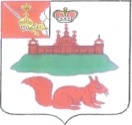 МУНИЦИПАЛЬНОЕ СОБРАНИЕ КИЧМЕНГСКО-ГОРОДЕЦКОГО МУНИЦИПАЛЬНОГО РАЙОНА ВОЛОГОДСКОЙ ОБЛАСТИРЕШЕНИЕс. Кичменгский ГородокО внесении изменений в решениеМуниципального Собрания № 93 от 19.12.2014В соответствии с Федеральным законом от 21.12.2001 года № 178-ФЗ «О приватизации государственного и муниципального имущества», статьей 21 Устава Кичменгско-Городецкого муниципального района, Муниципальное Собрание РЕШИЛО:1. Внести в пункте 2.3. раздела II прогнозного плана (программы) приватизации имущества района на 2015-2017 годы, утвержденного решением Муниципального Собрания Кичменгско-Городецкого муниципального района от 19.12.2014 года № 93 «Об утверждении прогнозного плана (программы) приватизации имущества района на 2015-2017 годы», следующие изменения:- в таблице исключить пункт 26;- изложить пункт 32 в следующей редакции:- дополнить таблицу пунктом 34 следующего  содержания:2. Настоящее решение подлежит размещению на официальном сайте района в информационно-телекоммуникационной сети «Интернет», опубликованию в районной газете «Заря Севера». Глава района                                                                               А.И. ЛетовальцевПредседатель Муниципального Собрания 	                             Л.Н. Дьяковаот25.09.2015№16632.Здание овощехранилища с земельным участком, кадастровый номер35:17:0504007:162Вологодская область,  Кичменгско-Городецкий район, с/п КичменгскоеНежилое№п\пНаименование имуществаМестонахождение имуществаНазначение имущества34.Здание начальной школы деревянное одноэтажноеВологодская область, Кичменгско-Городецкий район, деревня Слободка, дом 4Не используется